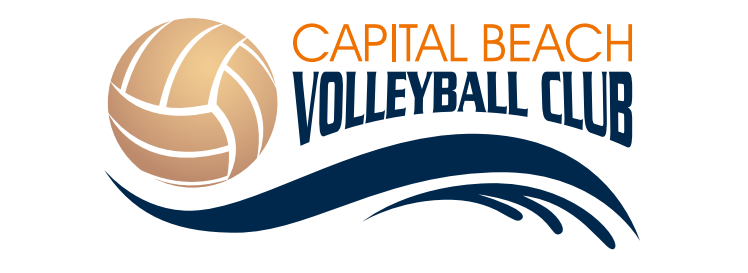 Registration Form Summer 2017Athlete InformationName: _______________________________________Partners Name (Leagues only):______________________________________________Date of Birth: ___________________Parent Email Address: ________________________________________________________Home Address: ________________________________________________________Phone Number(s): ____________________________________________________________________Parent/Guardian Name(s): ___________________________________________________________Emergency Contact Name: __________________________________________Emergency Contact Phone Number: _______________________________Medical Issues/Previous Injuries: __________________________________________________________________Current School Team and/or Indoor Club Team: __________________________________________________Tank Jersey Size:   Adult Unisex S__   M__    L__     XL__ PhotosCheck yes or no if you give consent that photos may be taken of your child for social media purposes. Yes ______   No _______PaymentDEPOSIT: $50 with registration form by E-transfer or check by mail to reserve your spot.Full payment is due by June 8th. Cash, E-transfer to Capitalbeach@gmail.com, or Cheques, can be made out to Capital Beach Volleyball Club.I acknowledge that Capital Beach Volleyball Club and the coaches running these programs and leagues, and are not responsible for any injuries or illnesses that befall my child while in attendance.________________________________                _______________________________Parent Signature				DateLike our Facebook page: Capital Beach Volleyball Club, For Updates, News and More! #CBVC